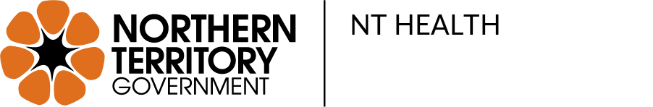 NT Health Research Governance Office (RGO)Site Specific Assessment (SSA) FormPurpose of the SSA formThe Site Specific Assessment (SSA) form is an information gathering tool used to assess the impact of the research project on each relevant NT Health site(s).  The information provided will be reviewed by the appropriate authorising delegate(s) from the NT Health department. The responsible delegate(s) will provide the Research Governance Office (RGO) with their support or a reason why the research is not supported. All research must have a Site Principal Investigator (PI) that is employed by NT Health and the Site PI should be able to address any concerns with the authorising delegate(s), however if the issues are not adequately addressed, the authorising delegate(s) can refuse support.When this form should be usedAll research projects conducted with NT Health staff, patients, sites and/or data require an SSA as a component of research governance.Instructions for completionThe SSA must be completed by the Site Principal Investigator (PI) responsible for the research project at the nominated NT Health site(s). All questions on the form must be completed. All research projects conducted within NT Health must designate an individual, qualified by training and experience, to serve as the NT health Site PI. The PI must have sufficient authority, relevant scientific knowledge, and the requisite training to personally carry out or supervise all aspects of the project at NT Health.The SSA should be submitted with all the supporting documents as separate attachments via email. It is the responsibility of the Site PI to provide evidence to support sections 16 and 20-22, as required. The checklist in section 18 has been designed to assist the applicant in ensuring a full and complete SSA package is submitted. Once completed, the SSA form plus electronic copies of all attachments (as listed in section 17) must be submitted separately to the RGO nthealth.rgo@nt.gov.auThe RGO will assess the submitted form and attachments. If further information is required, the Site PI will be notified by the RGO. The Site PI must receive organisational authorisation in writing from the RGO prior to commencing research project at any NT Health site(s). Please note: The study can only commence at NT Health site(s) once both the HREC approval and SSA authorisation have been granted.The NT Health Site Specific Assessment (SSA) – Completion Guide can be accessed here*Please add additional rows as required*Please add additional rows as requiredPharmacy fees may be applicable to the research project, please click hereNuclear medicine and Radiology fees may be applicable to the research project, please click herePathology fees may be applicable to the research project, please click here*Please add additional rows as required *Please add additional rows as required PROJECT DETAILS PROJECT DETAILS PROJECT DETAILS 1.1SSA Submission Date1.2Reviewing Human Research Ethics Committee (HREC)Reviewing Human Research Ethics Committee (HREC)Name of HREC reviewing the research project Human Research Ethics Committee of the Northern Territory Department of Health and Menzies School of Health Research, NT HREC (EC00153) Central Australian Human Research Ethics Committee, CAHREC (EC00155) Charles Darwin University Human Research Ethics Committee (EC00154) National Mutual Acceptance (NMA) approving Human Research Ethics Committee:      Reviewing HREC Application Reference NumberIf under NMA, NT HREC Reference number1.3Project TitleProject Title1.3Full/Scientific Title1.3Short Title1.3Acronym *if applicable1.4Brief Summary of Project in Plain LanguageBrief Summary of Project in Plain Language1.41.5National Health & Medical Research Council (NHMRC) Broad Research Area1.6NHMRC Field of Research *click here1.7Project Type  Clinical trial of a drug, drug trial phase        Clinical trial of a device, device trial phase        Clinical research (includes all other clinical research trialling new interventions and therapies not involving drugs / devices)  Qualitative research – disciplined inquiry that examines people’s lives, experiences and behaviours and the stories and meanings ascribed to them – through interviews, focus groups, observation, archival, on-line, and/or action research  Conducting non-invasive physical experiments or examinations  Research involving human tissue or biological samples  Research involving human genetics – studying the structure, location, function, expression, interaction, abnormalities and effects of the genes  Research involving human stem cells  Research involving exposure to ionising radiation above standard of care (*Attach certificate from ionising radiation expert)  Establishment of or data contribution into a registry  Evaluation   Other, please specify:      1.8Anticipated Project Start Date1.8Start date refers to the anticipated first point of recruitment, i.e. the date when the advertising or screening for participants begins.Start date refers to the anticipated first point of recruitment, i.e. the date when the advertising or screening for participants begins.1.8Anticipated Project Finish Date1.8Finish date refers to when no further contact with participants and/or data source is foreseen including the data analysis and reporting period.Finish date refers to when no further contact with participants and/or data source is foreseen including the data analysis and reporting period.RESEARCH PROJECT STAFFRESEARCH PROJECT STAFFRESEARCH PROJECT STAFF2.1NT Health Site Principal Investigator (Site PI) NT Health Site Principal Investigator (Site PI) 2.1Title2.1First Name2.1Surname2.1Position in NT Health2.1Department2.1Phone2.1Email2.1Does your scope of clinical practice cover all the relevant aspects of the principal investigator’s participation in this project?  Yes    NoIf no, please provide details and complete Section 21 :      2.1Research hours/week     hrs paid         hrs in-kind2.2NT Health Associate Investigator(s) – List all NT Health Staff that will be involved in the research projectNT Health Associate Investigator(s) – List all NT Health Staff that will be involved in the research projectNT Health Associate Investigator(s) – List all NT Health Staff that will be involved in the research projectNT Health Associate Investigator(s) – List all NT Health Staff that will be involved in the research projectNT Health Associate Investigator(s) – List all NT Health Staff that will be involved in the research projectNT Health Associate Investigator(s) – List all NT Health Staff that will be involved in the research projectNT Health Associate Investigator(s) – List all NT Health Staff that will be involved in the research projectNT Health Associate Investigator(s) – List all NT Health Staff that will be involved in the research projectResearches Name (including title)Researches Name (including title)Research roleQualificationsDivision/UnitGCP Certificate(clinical trials only)GCP Certificate(clinical trials only)Research hours/weekResearch hours/weekResearches Name (including title)Researches Name (including title)Research roleQualificationsDivision/UnitYes/NoDate (if yes)PaidIn-kind2.3External Staff (Non-NT Health) – who will be involved in conducting research project at NT health site(s) (i.e. accessing NT Health data and/or facilities as part of this research project). For external staff accessing NT Health confidential data, please also sign the Research Deed of Confidentiality and Compliance Form. For students undertaking any research activities as part of their student placement/training, please sign the Student Deed of Undertaking.External Staff (Non-NT Health) – who will be involved in conducting research project at NT health site(s) (i.e. accessing NT Health data and/or facilities as part of this research project). For external staff accessing NT Health confidential data, please also sign the Research Deed of Confidentiality and Compliance Form. For students undertaking any research activities as part of their student placement/training, please sign the Student Deed of Undertaking.External Staff (Non-NT Health) – who will be involved in conducting research project at NT health site(s) (i.e. accessing NT Health data and/or facilities as part of this research project). For external staff accessing NT Health confidential data, please also sign the Research Deed of Confidentiality and Compliance Form. For students undertaking any research activities as part of their student placement/training, please sign the Student Deed of Undertaking.External Staff (Non-NT Health) – who will be involved in conducting research project at NT health site(s) (i.e. accessing NT Health data and/or facilities as part of this research project). For external staff accessing NT Health confidential data, please also sign the Research Deed of Confidentiality and Compliance Form. For students undertaking any research activities as part of their student placement/training, please sign the Student Deed of Undertaking.Researches Name (including title)Researches Name (including title)Research roleEmployer/OrganisationPlease indicate access type  Confidential Data   Facilities    N/A  Confidential Data   Facilities    N/A  Confidential Data   Facilities    N/A  Confidential Data   Facilities    N/A2.4Conflict of interest Conflict of interest 2.4Have any of the researchers involved with the research project have a conflict of interest to declare?  Yes    No   N/A If yes, Conflict of Interest Declaration Form completed and attached?   Yes    No   N/A2.5Staff Training/CredentialingStaff Training/Credentialing2.5Will any of the researchers at this site require extra training/credentialing to enable their participation in this project?  Yes     No If yes, training/credentialing required:      If yes, who will provide the training/credentialing?      2.5Do all of the researchers’ scopes of clinical practice cover the relevant aspects of their participation in this project?  Yes     No If no, please provide details and complete Section 21 :      2.6Project Coordinator/Contact Person for this Research Project (if different from Site PI)Project Coordinator/Contact Person for this Research Project (if different from Site PI)2.6Name (including title)2.6Position2.6Department/Organisation2.6Phone2.6EmailPROJECT SITE(s)PROJECT SITE(s)PROJECT SITE(s)3.1Project/Study Site(s) Single site Multi-site within Northern Territory Multi-site National International3.2Is this a teletrial?  Yes     No If yes, select one option relating to the site type: *NT Teletrial team will get in touch for additional requirement to conduct a teletrial   Teletrial primary site  Teletrial satellite site 3.3NT Health Site(s) Please note: an SSA is required for each Regional Heath Service where the project will be conductedNT Health Site(s) Please note: an SSA is required for each Regional Heath Service where the project will be conductedNT Health Site(s) Please note: an SSA is required for each Regional Heath Service where the project will be conductedNT Health Site(s) Please note: an SSA is required for each Regional Heath Service where the project will be conducted TOP END REGION (tick all that apply below) TOP END REGION (tick all that apply below) TOP END REGION (tick all that apply below) Royal Darwin and Palmerston Hospital (RDPH)  Royal Darwin and Palmerston Hospital (RDPH)  Royal Darwin Hospital, wards:       Palmerston Regional Hospital, wards:       Alan Walker Cancer Centre (AWCC) Top End Renal Services, please specify:       Other, please specify:       Royal Darwin Hospital, wards:       Palmerston Regional Hospital, wards:       Alan Walker Cancer Centre (AWCC) Top End Renal Services, please specify:       Other, please specify:       Mental Health, Alcohol and Other Drugs Mental Health, Alcohol and Other DrugsPlease specify:      Please specify:       Population and Primary Health care Population and Primary Health carePlease specify:      Please specify:       Other, please specify Other, please specifyPlease specify:      Please specify:       BIG RIVERS REGION (tick all that apply below) BIG RIVERS REGION (tick all that apply below) BIG RIVERS REGION (tick all that apply below) Katherine Hospital  Katherine Hospital Wards:      Wards:       Mental Health, Alcohol and Other Drugs Mental Health, Alcohol and Other DrugsPlease specify:      Please specify:       Population and Primary Health care Population and Primary Health carePlease specify:      Please specify:       Other, please specify Other, please specifyPlease specify:      Please specify:       EAST ARNHEM REGION (tick all that apply below) EAST ARNHEM REGION (tick all that apply below) EAST ARNHEM REGION (tick all that apply below) Gove District Hospital  Gove District Hospital Wards:      Wards:       Mental Health, Alcohol and Other Drugs Mental Health, Alcohol and Other DrugsPlease specify:      Please specify:       Population and Primary Health care Population and Primary Health carePlease specify:      Please specify:       Other, please specify Other, please specify CENTRAL AUSTRALIA REGION (tick all that apply below) CENTRAL AUSTRALIA REGION (tick all that apply below) CENTRAL AUSTRALIA REGION (tick all that apply below) Alice Springs Hospital Alice Springs HospitalWards:      Wards:       Mental Health, Alcohol and Other Drugs Mental Health, Alcohol and Other DrugsPlease specify:      Please specify:       Population and Primary Health care Population and Primary Health carePlease specify:      Please specify:       Other, please specify Other, please specify BARKLY REGION (tick all that apply below) BARKLY REGION (tick all that apply below) BARKLY REGION (tick all that apply below) Tenant Creek Hospital Tenant Creek HospitalWards:      Wards:       Other, please specify Other, please specify NT DEPARTMENT OF HEALTH (NT DoH) (tick all that apply below) NT DEPARTMENT OF HEALTH (NT DoH) (tick all that apply below) NT DEPARTMENT OF HEALTH (NT DoH) (tick all that apply below) NT DEPARTMENT OF HEALTH (NT DoH) (tick all that apply below) NT DEPARTMENT OF HEALTH (NT DoH) (tick all that apply below) Territory Pathology (NT DoH) Territory Pathology (NT DoH) Territory Pathology (NT DoH) Other, please specify Other, please specifyPARTICIPANTS PARTICIPANTS 4.1What categories of people will participate in this research project at this site? (i.e. children and young people, people with intellectual or mental impairment, pregnant women, Aboriginal and Torres Strait Islander Australians, other vulnerable groups, NT Health staff)4.2What is the total number of participants to be recruited for this research project at this site?      4.3What is the expected number of participants to be recruited for each NT Health site covered by this SSA form?*Please add additional rows as requiredRESOURCESRESOURCESRESOURCES5.1Site - HOSPITAL ACTIVITIES     or      N/A - go to Q5.2Site - HOSPITAL ACTIVITIES     or      N/A - go to Q5.25.1.1What process will be used to identify potential participants for this research project?What process will be used to identify potential participants for this research project?5.1.2Please state all departments/wards/services at which research activities (recruitment/visit/follow-ups) will occur. *Please complete section 16 and support this with an email from the appropriate Nurse Manager/s of the listed wards/services Please state all departments/wards/services at which research activities (recruitment/visit/follow-ups) will occur. *Please complete section 16 and support this with an email from the appropriate Nurse Manager/s of the listed wards/services 5.1.3Will your research require clinical equipment above that of normal care?  Yes    No5.1.3If yes, please specify what equipment and whether this will impact on the delivery of care to other patients:      If yes, please specify what equipment and whether this will impact on the delivery of care to other patients:      5.1.4Will ward staff be required to conduct any protocol activities?  Yes    No5.1.4If yes, is this  In-kind  or   Paid support*Please complete section 16 and support this with an endorsement email from the appropriate Nurse Manager ensuring that the expectations of ward staff are transparentIf yes, is this  In-kind  or   Paid support*Please complete section 16 and support this with an endorsement email from the appropriate Nurse Manager ensuring that the expectations of ward staff are transparent5.1.5Will your team be accessing an Aboriginal Liaison Officer for research purposes?  Yes    No5.1.5If yes, is this  In-kind  or   Paid support*Please complete section 16 and support this with an endorsement email from the Manager of the Aboriginal Services and Support Unit If yes, is this  In-kind  or   Paid support*Please complete section 16 and support this with an endorsement email from the Manager of the Aboriginal Services and Support Unit 5.1.6Will your research require additional office or desk space?  Yes    No5.1.6If yes, has this been negotiated with the appropriate hospital delegates and agreed upon? Please provide details and attach the relevant correspondence:      If yes, has this been negotiated with the appropriate hospital delegates and agreed upon? Please provide details and attach the relevant correspondence:      5.1.7Please state whether any additional support or resources will be required to conduct this project at the hospital:      Please state whether any additional support or resources will be required to conduct this project at the hospital:      5.2Site - PRIMARY HEALTH CARE ACTIVITIES     or      N/A - go to Q6.1Site - PRIMARY HEALTH CARE ACTIVITIES     or      N/A - go to Q6.15.2.1What process will be used to identify potential participants for this research project?What process will be used to identify potential participants for this research project?5.2.2How do you plan to locate participants and if required bring them to the Health Service?How do you plan to locate participants and if required bring them to the Health Service?5.2.3Will you require clinic space to see your project participants?  Yes    No5.2.3If yes, please provide details      If yes, please provide details      5.2.4Will your research require using PHC clinical equipment?  Yes    No5.2.4If yes, please provide details      If yes, please provide details      5.2.5Will PHC staff be required to conduct any protocol activities?  Yes    No5.2.5If yes, please provide details      If yes, please provide details      5.2.6Please state whether any additional support or resources will be required to conduct this project at the hospital:      Please state whether any additional support or resources will be required to conduct this project at the hospital:      Note: This form will be submitted for review to the PHC General Managers/Regional Managers and/or Clinic Managers for any research project occurring on-site at PHC centres. Please contact the RGO for further information.Note: This form will be submitted for review to the PHC General Managers/Regional Managers and/or Clinic Managers for any research project occurring on-site at PHC centres. Please contact the RGO for further information.ACCESS TO INFORMATION AND DATA ACCESS TO INFORMATION AND DATA ACCESS TO INFORMATION AND DATA Site PI will need to contact RGO to organise system(s) access request.Site PI will need to contact RGO to organise system(s) access request.Site PI will need to contact RGO to organise system(s) access request.6.1What patient information systems (if any) will external researchers require access to for this research project?  No external researchers - go to Q7.1  External researchers but access not required - go to Q7.1  Acacia - Territory-wide electronic health record (currently read-only)  Acute Care Information System (ACIS) - Hospital sites electronic health records  Primary Care Information System (PCIS) - Used by rural/remote PHC sites  Community Care Information System (CCIS) - Used by urban PHC sites  Jadecare/CWS - Clinical pathology and imaging results   Caresys - Patient admission, discharge, transfers and outpatients appointments.   eMMa - Medication management (electronic medchart)   Synapse - Medical imaging access (only available on NT Health computers)   Hard copy medical records   Other, please specify:      What patient information systems (if any) will external researchers require access to for this research project?  No external researchers - go to Q7.1  External researchers but access not required - go to Q7.1  Acacia - Territory-wide electronic health record (currently read-only)  Acute Care Information System (ACIS) - Hospital sites electronic health records  Primary Care Information System (PCIS) - Used by rural/remote PHC sites  Community Care Information System (CCIS) - Used by urban PHC sites  Jadecare/CWS - Clinical pathology and imaging results   Caresys - Patient admission, discharge, transfers and outpatients appointments.   eMMa - Medication management (electronic medchart)   Synapse - Medical imaging access (only available on NT Health computers)   Hard copy medical records   Other, please specify:      6.2Will the associated access fees for external researchers for the above patient information systems be paid for by the:  Project   In-kind (relevant department conducting the research) 6.3How long do the research project documents need to be kept (i.e. site investigator files, data collection forms)?       years,       years post publication   or     N/AHow long do the research project documents need to be kept (i.e. site investigator files, data collection forms)?       years,       years post publication   or     N/A6.4Does this include hard copy medical records of participants?       years,       years post publication   or     N/ADoes this include hard copy medical records of participants?       years,       years post publication   or     N/APHARMACY – INVESTIGATIONAL DRUGSPHARMACY – INVESTIGATIONAL DRUGSPHARMACY – INVESTIGATIONAL DRUGSPHARMACY – INVESTIGATIONAL DRUGS7.1Will the research project include administration of medications?Will the research project include administration of medications?  Yes    No – go to Q8.17.2Is the research project being conducted under the Clinical Trial Notification (CTN) or Clinical Trial Approval (CTA) schemes?Is the research project being conducted under the Clinical Trial Notification (CTN) or Clinical Trial Approval (CTA) schemes?  CTN       CTA   N/A, add comment:      7.3Does this research project require additional pharmacy services above the standard of care at this site?Does this research project require additional pharmacy services above the standard of care at this site?  Yes    No7.3If yes, what additional services will NT Health Pharmacy Department be providing for this project (tick all that apply):*Please complete section 16 or provide an endorsement email from Head of Department as part of governance approval requirement. Procurement or   Standard hospital imprest Storage, please list any specific requirements including temperature control:       Distribution Dispensing:   Within hours and/or  Out of hours Trial medication/s labelling or potentially re-labelling Accountability of trial medication Reconstitution Compounding Monitoring and adverse event recognition, management and reporting Other, please specify,      If yes, what additional services will NT Health Pharmacy Department be providing for this project (tick all that apply):*Please complete section 16 or provide an endorsement email from Head of Department as part of governance approval requirement. Procurement or   Standard hospital imprest Storage, please list any specific requirements including temperature control:       Distribution Dispensing:   Within hours and/or  Out of hours Trial medication/s labelling or potentially re-labelling Accountability of trial medication Reconstitution Compounding Monitoring and adverse event recognition, management and reporting Other, please specify,      If yes, what additional services will NT Health Pharmacy Department be providing for this project (tick all that apply):*Please complete section 16 or provide an endorsement email from Head of Department as part of governance approval requirement. Procurement or   Standard hospital imprest Storage, please list any specific requirements including temperature control:       Distribution Dispensing:   Within hours and/or  Out of hours Trial medication/s labelling or potentially re-labelling Accountability of trial medication Reconstitution Compounding Monitoring and adverse event recognition, management and reporting Other, please specify,      7.4Will project funds cover the costs of the trial medications and/or additional services at this site? Will project funds cover the costs of the trial medications and/or additional services at this site?   Yes    No 7.4If no, please comment on who will cover additional costs?      If no, please comment on who will cover additional costs?      If no, please comment on who will cover additional costs?      7.5Will a Non-NT Health pharmacy perform some or all of the above services?   Yes    No   N/A   Yes    No   N/A 7.5If yes, please provide the name of the external organisation and details of their involvement at this site:If yes, please provide the name of the external organisation and details of their involvement at this site:If yes, please provide the name of the external organisation and details of their involvement at this site:7.6Will the trial medication/s be prescribed/ordered by medical officer?  Yes    No  Yes    No7.6If yes, prescribe/order via  eMMa (electronic medchart) or  Paper basedPlease describe process:      If yes, prescribe/order via  eMMa (electronic medchart) or  Paper basedPlease describe process:      If yes, prescribe/order via  eMMa (electronic medchart) or  Paper basedPlease describe process:      7.6If no, please provide comment on the process of how the trial medication/s will be prescribed/ordered: If no, please provide comment on the process of how the trial medication/s will be prescribed/ordered: If no, please provide comment on the process of how the trial medication/s will be prescribed/ordered: RADIOLOGY – MEDICAL IMAGING AND NUCLEAR MEDICINERADIOLOGY – MEDICAL IMAGING AND NUCLEAR MEDICINERADIOLOGY – MEDICAL IMAGING AND NUCLEAR MEDICINERADIOLOGY – MEDICAL IMAGING AND NUCLEAR MEDICINERADIOLOGY – MEDICAL IMAGING AND NUCLEAR MEDICINERADIOLOGY – MEDICAL IMAGING AND NUCLEAR MEDICINE8.1Does this research project require additional medical imaging above the standard of care at this site?Does this research project require additional medical imaging above the standard of care at this site?  Yes    No    N/A - go to Q9.1  Yes    No    N/A - go to Q9.1  Yes    No    N/A - go to Q9.18.2What additional services will NT Health Radiology Department be providing for this project:*Please complete section 16 or provide an endorsement email from Head of Department as part of governance approval requirement.What additional services will NT Health Radiology Department be providing for this project:*Please complete section 16 or provide an endorsement email from Head of Department as part of governance approval requirement.What additional services will NT Health Radiology Department be providing for this project:*Please complete section 16 or provide an endorsement email from Head of Department as part of governance approval requirement.What additional services will NT Health Radiology Department be providing for this project:*Please complete section 16 or provide an endorsement email from Head of Department as part of governance approval requirement.What additional services will NT Health Radiology Department be providing for this project:*Please complete section 16 or provide an endorsement email from Head of Department as part of governance approval requirement.8.2.1 Tests(tick all that apply below)Number of additional tests above standard of care/yearNumber of additional tests above standard of care/yearNumber of years Is this covered by the project funds8.2.1  MRI scans  Yes    No8.2.1  CT scans  Yes    No8.2.1  Ultrasound  Yes    No8.2.1  X-ray  Yes    No8.2.1  Fluoroscopy x-ray  Yes    No8.2.1  PET/SPECT scans  Yes    No8.2.1  Radiation Therapy  Yes    No8.2.1  Angiography  Yes    No8.2.1  Other, please specify        Yes    No8.2.1 *If project funds don’t cover any of the above, please comment on who will cover additional costs?*If project funds don’t cover any of the above, please comment on who will cover additional costs?*If project funds don’t cover any of the above, please comment on who will cover additional costs?*If project funds don’t cover any of the above, please comment on who will cover additional costs?*If project funds don’t cover any of the above, please comment on who will cover additional costs?8.2.2Does this trial require pulling or duplicating images? Does this trial require pulling or duplicating images?   Yes    No   Yes    No   Yes    No 8.2.2Will you require de-identified images or images in bulk?Will you require de-identified images or images in bulk?  Yes    No  Yes    No  Yes    No8.2.2If yes to any of the above, please provide details (i.e. number of images/duplicates across how many participants):      If yes to any of the above, please provide details (i.e. number of images/duplicates across how many participants):      If yes to any of the above, please provide details (i.e. number of images/duplicates across how many participants):      If yes to any of the above, please provide details (i.e. number of images/duplicates across how many participants):      If yes to any of the above, please provide details (i.e. number of images/duplicates across how many participants):      PATHOLOGY – TERRITORY PATHOLOGY PATHOLOGY – TERRITORY PATHOLOGY PATHOLOGY – TERRITORY PATHOLOGY 9.1Does this research project require additional pathology service/s (i.e. collection, storage, processing) above the standard of care at this site?  Yes    No    N/A - go to Q10.19.2If yes, what additional services will Territory Pathology be providing for this project (tick all that apply):*Please complete section 16 or provide an endorsement email from Territory Pathology Operations Manager as part of governance approval requirement.  Pathology results (data)  Specimen holding and storage  Tissue pathology, holding and storage  Additional services (i.e. slides/stains or histology)   Transport of samples  Other, please specify      If yes, what additional services will Territory Pathology be providing for this project (tick all that apply):*Please complete section 16 or provide an endorsement email from Territory Pathology Operations Manager as part of governance approval requirement.  Pathology results (data)  Specimen holding and storage  Tissue pathology, holding and storage  Additional services (i.e. slides/stains or histology)   Transport of samples  Other, please specify      9.3Will project funds cover the costs of the additional services at this site?   Yes    No 9.3If no, please comment on who will cover additional costs?          If no, please comment on who will cover additional costs?          RESEARCH AGREEMENTRESEARCH AGREEMENTRESEARCH AGREEMENTIf your research project involves an agreement between NT Health and any other party, this agreement must be submitted to the RGO for review.If your research project involves an agreement between NT Health and any other party, this agreement must be submitted to the RGO for review.If your research project involves an agreement between NT Health and any other party, this agreement must be submitted to the RGO for review.10.1Does this research project have a written research agreement?  Yes    No   N/A   10.1If no or N/A, please add comment and go to Q11.1:      If no or N/A, please add comment and go to Q11.1:      10.2Type of research agreement: Medicine Australia Research Agreement Template, please specify:       Non-Standard Agreement, please specify:      Type of research agreement: Medicine Australia Research Agreement Template, please specify:       Non-Standard Agreement, please specify:      10.3Name of organisation(s) entering into the agreement with NT Health:      Name of organisation(s) entering into the agreement with NT Health:      INDEMNITY AND INSURANCEINDEMNITY AND INSURANCEINDEMNITY AND INSURANCEINDEMNITY AND INSURANCENT Health employees conducting a research project in the capacity of their employment with NT Health are automatically covered by NT DoH self-insurance arrangements where HREC approval has been obtained. For research projects sponsored by an external party, including commercially sponsored clinical trials or collaborative research organisations (acting on behalf of the sponsor), the sponsor must supply evidence of its insurance cover. NT Health employees conducting a research project in the capacity of their employment with NT Health are automatically covered by NT DoH self-insurance arrangements where HREC approval has been obtained. For research projects sponsored by an external party, including commercially sponsored clinical trials or collaborative research organisations (acting on behalf of the sponsor), the sponsor must supply evidence of its insurance cover. NT Health employees conducting a research project in the capacity of their employment with NT Health are automatically covered by NT DoH self-insurance arrangements where HREC approval has been obtained. For research projects sponsored by an external party, including commercially sponsored clinical trials or collaborative research organisations (acting on behalf of the sponsor), the sponsor must supply evidence of its insurance cover. NT Health employees conducting a research project in the capacity of their employment with NT Health are automatically covered by NT DoH self-insurance arrangements where HREC approval has been obtained. For research projects sponsored by an external party, including commercially sponsored clinical trials or collaborative research organisations (acting on behalf of the sponsor), the sponsor must supply evidence of its insurance cover. 11.1Is there evidence of adequate indemnity coverage for the scope of the research project attached?Is there evidence of adequate indemnity coverage for the scope of the research project attached?  Yes    No   N/A11.1If no or N/A, please add comment:      If no or N/A, please add comment:      If no or N/A, please add comment:      11.2If yes, type of indemnity form provided:   Medicine Australia Standard Indemnity   Collaborative Research Group (Administering Institution/Organisation) providing indemnity   Other:      If yes, type of indemnity form provided:   Medicine Australia Standard Indemnity   Collaborative Research Group (Administering Institution/Organisation) providing indemnity   Other:      If yes, type of indemnity form provided:   Medicine Australia Standard Indemnity   Collaborative Research Group (Administering Institution/Organisation) providing indemnity   Other:      11.3Is there evidence of adequate and current insurance cover attached?Is there evidence of adequate and current insurance cover attached?  Yes    No   N/A11.3If no or N/A, please add comment:      If no or N/A, please add comment:      If no or N/A, please add comment:      11.4If yes, Name of Insurer11.4Certificate of Currency Expiry DateBIOSAFETY, CHEMICAL  AND RADIATION SAFETY - Complete only if relevant to this siteBIOSAFETY, CHEMICAL  AND RADIATION SAFETY - Complete only if relevant to this siteBIOSAFETY, CHEMICAL  AND RADIATION SAFETY - Complete only if relevant to this siteIt may be necessary for research organisations to complete notification, registration or licence requirements for research involving biosafety, regulatory issues and/or radiation. If so, evidence of this is required. If "Yes" is marked below against any of these items, appropriate documentation of approval must be attached to this form upon submission.It may be necessary for research organisations to complete notification, registration or licence requirements for research involving biosafety, regulatory issues and/or radiation. If so, evidence of this is required. If "Yes" is marked below against any of these items, appropriate documentation of approval must be attached to this form upon submission.It may be necessary for research organisations to complete notification, registration or licence requirements for research involving biosafety, regulatory issues and/or radiation. If so, evidence of this is required. If "Yes" is marked below against any of these items, appropriate documentation of approval must be attached to this form upon submission.12.1Is Institutional Biosafety Committee (IBC) notification and/or licence application to the Office of the Gene Technology Regulator (OGTR) for approval of genetically modified organisms required?  Yes   Approval attached  No  12.2Will the project require NHMRC Gene and Related Therapies Research Advisory Panel (GTRAP) assessment?   Yes   Assessment attached  No  12.3Will the project require application for a license to the NHMRC Licensing Committee to conduct embryo research?   Yes   License attached  No  12.4For projects where Australian Radiation Protection and Nuclear Safety Agency (ARPANSA) Code compliance is required, is additional State Specific radiation safety approval and registration required?   Yes   Approval and registration attached  No  FUNDINGFUNDINGFUNDING13.1Name of Sponsor13.2Sponsor Type  Commercial/Industry Sponsor  Collaborative Research Group  Investigator Initiated Group  Institution  University  Other:      13.3Has the research project received funding?  Yes    No - If no, go to Q14.113.4Type of funding source (i.e. NHMRC, External Sponsor, Internal/Department)13.5Estimated funding for the project at this site (Amount: $/year or $/participant)$        or still negotiating   13.6Is the funding received expected to cover the costs of the research:  Yes   No - If no, please state how the shortfall costs will be absorbed:      13.7Please refer to the fee schedule for SSA review and ensure the details below are completed prior to submission of your SSA, for billing purposes.Please refer to the fee schedule for SSA review and ensure the details below are completed prior to submission of your SSA, for billing purposes.13.7Name of the business 13.7ABN13.7Business address13.7Billing contact name13.7Phone number13.8FINANCIAL OVERSIGHT AND AUTHORISATIONFINANCIAL OVERSIGHT AND AUTHORISATION13.8.1Responsible person (i.e. Finance Officer)Please identify who will be locally responsible for the management of funding provided for the project, and what cost centre/s funds will be paid into and drawn from.Responsible person (i.e. Finance Officer)Please identify who will be locally responsible for the management of funding provided for the project, and what cost centre/s funds will be paid into and drawn from.13.8.1Name 13.8.1Position13.8.1Department13.8.1Phone13.8.1Email address13.8.2Cost centre/s13.8.3Financial Authorisation (i.e. Divisional Performance Managers)Cost allocations and sources at this site have been agreed    Yes   NoFinancial Authorisation (i.e. Divisional Performance Managers)Cost allocations and sources at this site have been agreed    Yes   No13.8.3Name13.8.3Position13.8.3Signature13.8.3Date13.8.3Site PI name13.8.3Signature13.8.3DateINTELLECTUAL PROPERTY (IP)INTELLECTUAL PROPERTY (IP)INTELLECTUAL PROPERTY (IP)14.1Is it likely that new Intellectual Property will be developed as a result of this project being undertaken at this site?   Yes    No – go to Q15.114.2Please outline the agreement stating arrangements for the use of existing and/or new intellectual property and the parties’ rights in relation to ownershipPlease outline the agreement stating arrangements for the use of existing and/or new intellectual property and the parties’ rights in relation to ownership14.3If intellectual property rights will be retained by the site Principal Investigator/NT Health Service, please indicate who will be responsible for financially supporting the development of this IP should the research generate new knowledge or breakthroughs (e.g. Drug Development costs or patents) and please attach evidence   or    N/AIf intellectual property rights will be retained by the site Principal Investigator/NT Health Service, please indicate who will be responsible for financially supporting the development of this IP should the research generate new knowledge or breakthroughs (e.g. Drug Development costs or patents) and please attach evidence   or    N/ADISSEMINATION OF OUTCOMESDISSEMINATION OF OUTCOMES15.1How will the research results be disseminated/implemented to relevant staff within the NT Health services?15.2How will the research results be fed back to the participants (tick if applicable)?  Urban:        Remote:      DEPARTMENTS/SERVICES INVOLVED IN THE RESEARCH PROJECT AT THIS SITEDEPARTMENTS/SERVICES INVOLVED IN THE RESEARCH PROJECT AT THIS SITEDEPARTMENTS/SERVICES INVOLVED IN THE RESEARCH PROJECT AT THIS SITEDEPARTMENTS/SERVICES INVOLVED IN THE RESEARCH PROJECT AT THIS SITENote that endorsement from the Head/s of Department/s or Service/s is required, signature below or an email of support should be submitted with this application. If endorsed via email, their email should include full project title and describe all resources and support agreed to be provided by the relevant department for this research project (i.e. pharmacy, pathology, radiology, wards nursing managers, etc). Where the Principal Investigator for the research project is also the Head of Department, support must be sought from the person to whom the Head of Department is responsible. Investigators must not approve their own research on behalf of the Health Service.Note that endorsement from the Head/s of Department/s or Service/s is required, signature below or an email of support should be submitted with this application. If endorsed via email, their email should include full project title and describe all resources and support agreed to be provided by the relevant department for this research project (i.e. pharmacy, pathology, radiology, wards nursing managers, etc). Where the Principal Investigator for the research project is also the Head of Department, support must be sought from the person to whom the Head of Department is responsible. Investigators must not approve their own research on behalf of the Health Service.Note that endorsement from the Head/s of Department/s or Service/s is required, signature below or an email of support should be submitted with this application. If endorsed via email, their email should include full project title and describe all resources and support agreed to be provided by the relevant department for this research project (i.e. pharmacy, pathology, radiology, wards nursing managers, etc). Where the Principal Investigator for the research project is also the Head of Department, support must be sought from the person to whom the Head of Department is responsible. Investigators must not approve their own research on behalf of the Health Service.Note that endorsement from the Head/s of Department/s or Service/s is required, signature below or an email of support should be submitted with this application. If endorsed via email, their email should include full project title and describe all resources and support agreed to be provided by the relevant department for this research project (i.e. pharmacy, pathology, radiology, wards nursing managers, etc). Where the Principal Investigator for the research project is also the Head of Department, support must be sought from the person to whom the Head of Department is responsible. Investigators must not approve their own research on behalf of the Health Service.Unit/Department/ServiceUnit Manager/Head of DepartmentSignature and dateEndorsement email attached(if not signed)  Yes    No    Yes    No    Yes    No    Yes    No    Yes    No  SUPPORTING DOCUMENTS SUBMITTED WITH THE SSA FORMSUPPORTING DOCUMENTS SUBMITTED WITH THE SSA FORMSUPPORTING DOCUMENTS SUBMITTED WITH THE SSA FORMSUPPORTING DOCUMENTS SUBMITTED WITH THE SSA FORMPlease attach each supporting documents separately with the completed SSA form. Files should be named consistently to include project title/acronym, document type, version and date (ddmmyyyy).Please attach each supporting documents separately with the completed SSA form. Files should be named consistently to include project title/acronym, document type, version and date (ddmmyyyy).Please attach each supporting documents separately with the completed SSA form. Files should be named consistently to include project title/acronym, document type, version and date (ddmmyyyy).Please attach each supporting documents separately with the completed SSA form. Files should be named consistently to include project title/acronym, document type, version and date (ddmmyyyy).DocumentsVersionDateRGO OnlyDOCUMENT SUBMISSION CHECKLISTDOCUMENT SUBMISSION CHECKLISTDOCUMENT SUBMISSION CHECKLISTPerson Completing FormRGO OnlyHave all sections on the form been completed?  Yes    No  Has a site Principal Investigator for this research project (NT Health employee) been nominated?  Yes    No  If there is a perceived conflict of interest for the PI and/or AIs, has a conflict of interest declaration form been attached?   Yes    No   N/A   Are the qualifications listed and GCP certificate attached for each researcher?  Yes    No   N/A   For external staff accessing NT Health confidential data, has the copy the Deed of Confidentiality and Compliance Form been attached?   Yes    No   N/A   For students undertaking any research activities as part of their student placement/training, has the Student Deed of Undertaking been attached?  Yes    No   N/A   Has a copy of the HREC application been attached?  Yes    No   N/A   Has a copy of the HREC approval letter been attached? (including approval to include NT Health site/s)  Yes    No   PendingIf under NMA, has a copy of the HREC reciprocal approval letter been attached?  Yes    No   PendingHas a copy of the Protocol been attached?  Yes    No   N/A   Have all Master and Site Specific Participant Information and Consent Form(s) been attached?  Yes    No   N/A   Have all Site Specific Participant Information and Consent Form(s) attached showing the NT Health logo, contact details of the Site Principal Investigator and contact details of RGO for any concerns/feedback? The version number, date and standard institution name should be in the footer.  Yes    No   N/A   Has a copy of the Investigators Brochure/drug information/device been attached?  Yes    No   N/A   Has a copy of project advertising been attached?  Yes    No   N/A   Has a copy of any questionnaires been attached?  Yes    No   N/A   Is a Research Agreement attached? (All research agreements must be reviewed by the RGO and signed on behalf of NT Health)  Yes    No   N/A   Is evidence of indemnification attached? (i.e. Medicines Australia Standard Indemnity Form or other indemnity signed by the sponsor)  Yes    No   N/A   Is evidence of adequate and current insurance cover attached (Certificate of Currency)?   Yes    No   N/A   Is CTN or CTA form signed by the approving HREC and Site PI been attached? (clinical trials ONLY)  Yes  Pending    No   N/A Has evidence of an application for NHMRC Cellular Therapies Advisory Committee (CTAC) been attached?  Yes    No   N/A   Has evidence of an application for a licence to the NHMRC Embryo Research Licensing Committee to conduct embryo research, been attached?  Yes    No   N/A   Has the Institutional Biosafety Committee (IBC) approval been attached?  Yes    No   N/A   Has evidence of Radiation Safety approval been attached?  Yes    No   N/A   If receives funding, has the financial authorisation and oversight section (13.8) been completed and signed?  Yes    No   N/A   Have the endorsements email/s from Head/s of all participating Departments or Services involved in the project been attached? (i.e. Divisional Head, Nurse Managers, ALO, Pharmacy, Radiology Pathology, etc.)  Yes    No   N/A   Has the Site PI notified the Clinical Nurse Manager/s of wards where research activities will occur and attached the relevant correspondence?  Yes    No   N/A   Has the data custodian/s provided permission to allow the study investigator/s to use any data required for the study? (For data collection involving large data sets ONLY)  Yes    No   N/A   DECLARATION BY SITE PRINCIPAL INVESTIGATOR (PLEASE REFER TO RESPONSIBILITIES OF NT HEALTH SITE PRINCIPAL INVESTIGATORS)I declare the information in this form is truthful and accurate to the best of my knowledge and belief and I take full responsibility at this site.I will only start this research project after obtaining authorisation from the Research Governance Office (RGO) and approval from the responsible Human Research Ethics Committee (HREC).I accept responsibility for the conduct of this research project according to the principles of NHMRC National Statement on the Ethical Conduct in Human Research (2018), NHMRC Ethical conduct in research with Aboriginal and Torres Strait Islander Peoples and communities: Guidelines for researchers and stakeholders (2018), NHMRC Keeping Research on Track ll (2018), Safety Monitoring and Reporting in Clinical Trials Involving Therapeutic Goods (2016), the Australian Code for the Responsible Conduct of Research (2018) and Note for Guidance on Good Clinical Practice (CPMP/ICH/135/95). I undertake to conduct this research project in accordance with the protocols and procedures as approved by the HREC and the ethical and research arrangements of the organisation(s) involved.I undertake to conduct this research in accordance with relevant legislation and regulations.I agree to comply with the requirements of adverse or unexpected event reporting as stipulated by the HREC and NHMRC.I will adhere to the conditions or approval stipulated by the HREC and RGO. I will cooperate with HREC and RGO monitoring requirements.I will inform the HREC and the RGO if the research project ceases before the expected date. I will discontinue the research if the HREC or RGO withdraws approval.I will adhere to the conditions of authorisation stipulated by the authorising authority at the site where I am Principal Investigator. I will discontinue the research if the authorising authority withdraws authorisation at the site where I am Principal Investigator.I understand and agree that study files and documents and research records and data may be subject to inspection by the HREC, RGO, the Sponsor or an independent body for audit and monitoring purposes.I understand that information relating to this research, and about me as a researcher, will be held by the HREC and RGO. This information will be used for reporting purposes and managed according to the principles establishing in the Privacy Act 1988 (Cth) and relevant laws in the States and Territories of Australia.I accept responsibility for the oversight of research staff activities.I will ensure all Investigators have declared any conflicts of interested with their involvement in the research.Name (including title):      Position:      Department:      Signature: Date: RECOMMENDATION BY MOST RELEVANT: CO-DIRECTOR/DIRECTOR OF MEDICAL SERVICES/DIRECTOR OF NURSING/DIRECTOR OF ALLIED HEALTHI certify that: I have read the research project application associated with this SSA.I have discussed this research project and the resource implications for the relevant department/division with the Site Principal Investigator (Site PI). There are suitable and adequate facilities and resources for the research project to be conducted at this site.  The Site PI and associated investigators, including all researchers/students from my Department/Division involved in this research project have the skills, training and experience necessary to conduct research safely within their scope of practice.The proposed research aligns to institutional and/or departmental strategic plans and objectives.The institutional benefit of participating in the research is consistent with the resource contribution.There is no conflict of interest for the researchers or that the declared conflict of interest is acceptable.SSA authorisation is therefore:  Supported    Not supportedIf not supported, please state reasons below:Name:      Position:      Department:      Signature: Date: RECOMMENDATION BY RELEVANT PROFESSIONAL LEAD (EDONM/EDMS/EDAH ETC.) FOR RESEARCH ACTIVITIES OUT OF SCOPE OF PROFESSIONAL PRACTICE ONLY – see Q2.5I certify that: I have read the research project application associated with this SSA.I have discussed this research project and the resource implications for the relevant department/division with the Site Principal Investigator (Site PI). There are suitable and adequate facilities and resources for the research project to be conducted at this site.  The Site PI and associated investigators, including all researchers/students from my Department/Division involved in this research project have the skills, training and experience necessary to conduct research safely within their scope of practice.The proposed research aligns to institutional and/or departmental strategic plans and objectives.The institutional benefit of participating in the research is consistent with the resource contribution.There is no conflict of interest for the researchers or that the declared conflict of interest is acceptable.SSA authorisation is therefore:  Supported    Not supportedIf not supported, please state reasons below:Name:      Position:      Department:      Signature: Date: RECOMMENDATION BY INSTITUTIONAL HEAD: EXECUTIVE DIRECTOR/GENERAL MANAGER/REGIONAL EXECUTIVE DIRECTORI certify that: I have read the research project application associated with this SSA.•	There is a clear institutional benefit of participation in the research.•	The proposed research aligns to institutional strategic plans and objectives.•	The research project and resource implications are within the allocated budget of the service.SSA authorisation is therefore:  Supported    Not supportedIf not supported, please state reasons below:Name:      Position:      Signature: Date: FINAL AUTHORISATION BY THE RESEARCH GOVERNANCE OFFICE (EXECUTIVE DIRECTOR)I hereby confirm that I am:  Satisfied that the proposed research project meets all research governance requirements of this site. I therefore authorise the commencement of this project.  Not satisfied with one or more components of this submission, and am therefore unable to authorise the commencement of this project and will seek further information from the site Principal Investigator.If not authorised, please state reasons below:Name:      Position:      Signature: Date: 